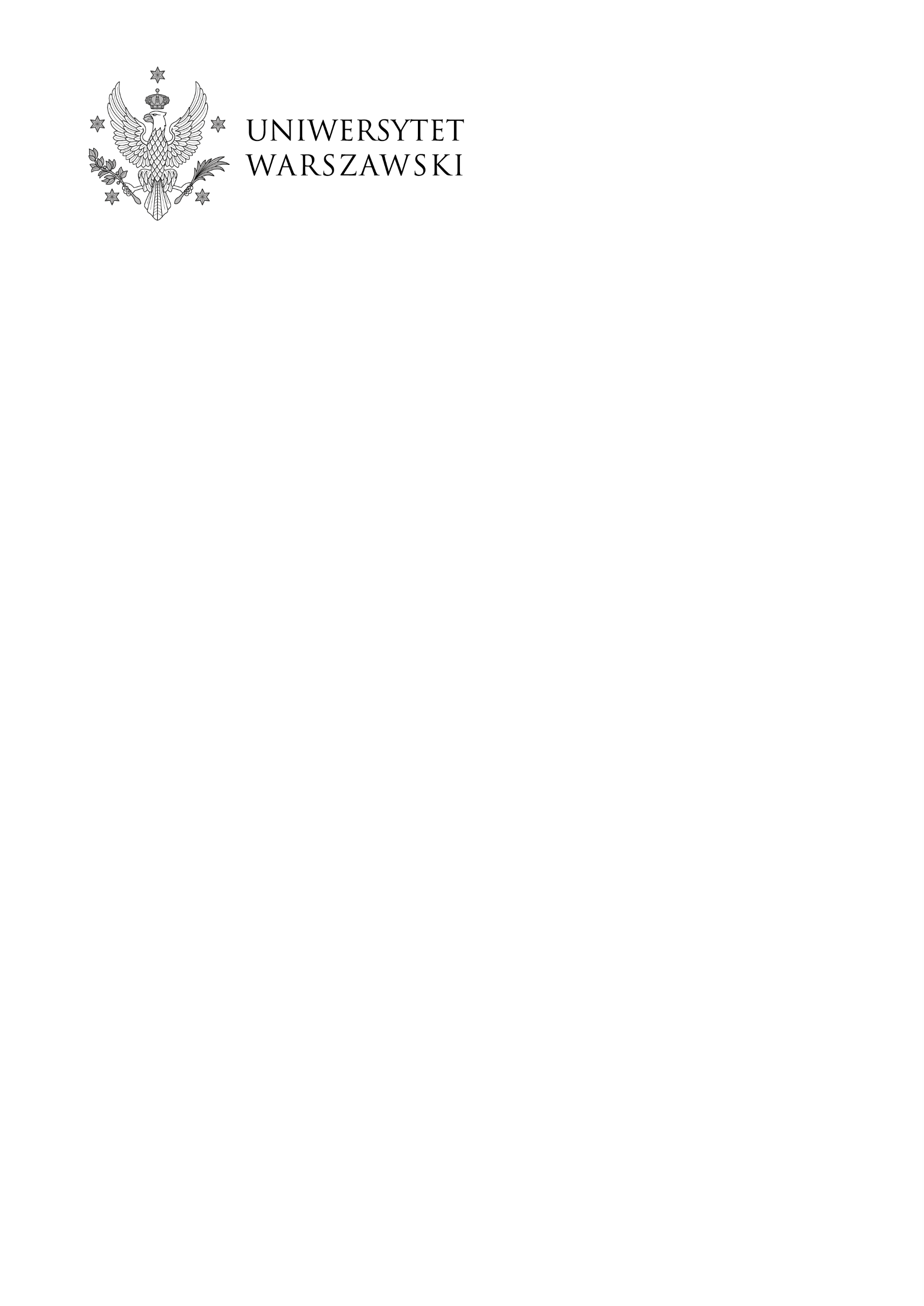                                                                                                                                                                                                                       Warszawa, dnia 04.05.2022 r.DZP-361/33/2022/KSU/469Do wszystkich zainteresowanychDotyczy: postępowania o udzielenia zamówienia publicznego prowadzonego w trybie przetargu nieograniczonego nr DZP-361/33/2022 pn.: „Sukcesywne dostawy produktów żywnościowych do Ośrodka Kolonijno-Wczasowego „Bajka”, 72-400 Łukęcin, ul. Słoneczna 10”ZAWIADOMIENIE O WYBORZE NAJKORZYSTNIEJSZEJ OFERTY Uniwersytet Warszawski, działając na podstawie art. 253 ust. 2 ustawy Prawo zamówień publicznych z dnia z dnia 11 września 2019 roku – Prawo zamówień publicznych, uprzejmie informuje, że w części 8:1. za najkorzystniejszą uznał ofertę firmy:Wiesław ŻelekCiastkarnia-Piekarnia "ŻELEK"ul. Wolińska 21
72-400 Kamień PomorskiUzasadnienie wyboru:Jedyna oferta złożona w części 8, która spełnia wszystkie wymagania przedstawione w ustawie i specyfikacji warunków zamówienia.2. w postępowaniu w części 8 wpłynęła oferta:3. Punktacja przyznana ofertom w każdym kryterium oceny ofert wraz z łączną punktacją:W imieniu ZamawiającegoPełnomocnik Rektora ds. zamówień publicznychmgr Piotr SkuberaNr ofertyNazwa (firma) i adres wykonawcy1Wiesław Żelek Ciastkarnia-Piekarnia "ŻELEK"ul. Wolińska 21, 72-400 Kamień PomorskiNumer ofertyLiczba pkt w kryteriumcena – 100 %Razem1100,00 pkt100,00 pkt